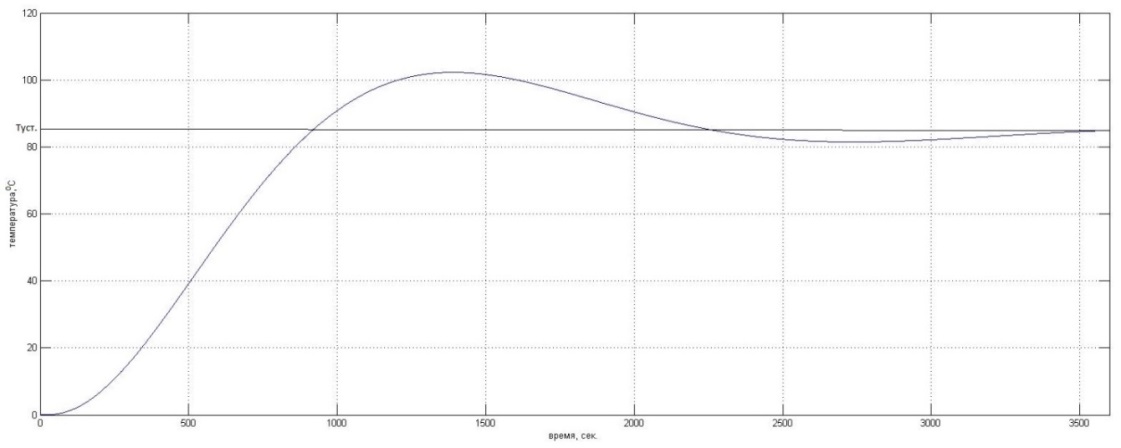 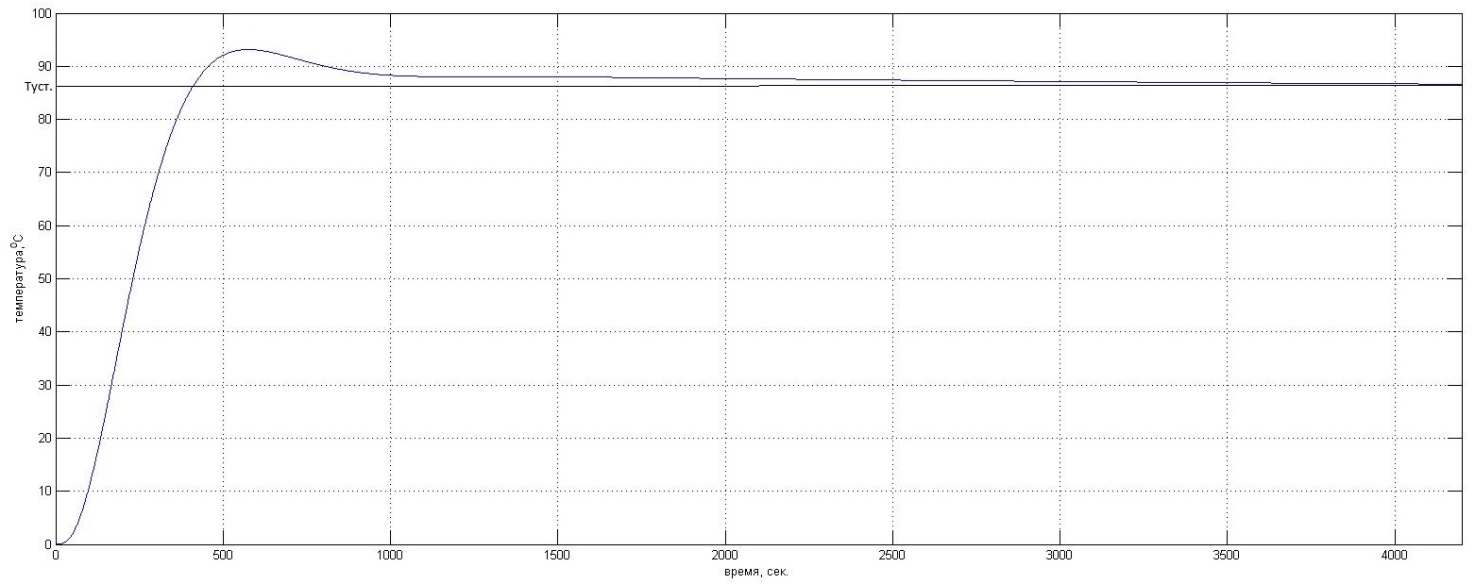      Переходная  характеристика системы с П-регулятором (бойлерная)            	    Переходная характеристика системы с ПИД-регулятором (бойлерная)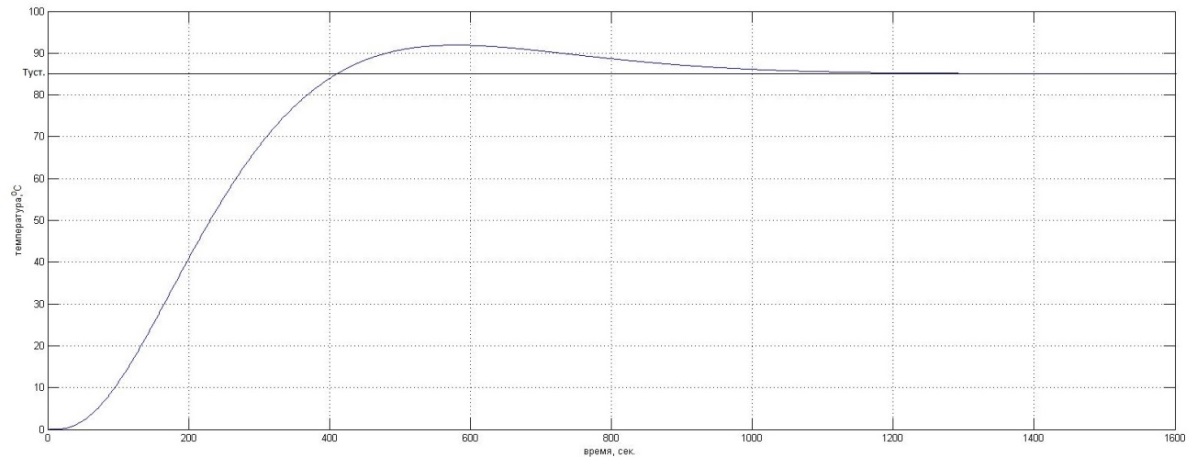                            Переходная характеристика системы с ПД-регулятором (бойлерная)	Перечертить на формат А1 с соблюдением ГОСТа, сохранить все надписи, сетку и обозначенияВ верхнем левом углу соответственно тоже ВКР 02069562 – 140604 – 1.4.9 - 16ВКР 02069562 – 140604 – 1.4.9 - 16ВКР 02069562 – 140604 – 1.4.9 - 16ВКР 02069562 – 140604 – 1.4.9 - 16ВКР 02069562 – 140604 – 1.4.9 - 16ВКР 02069562 – 140604 – 1.4.9 - 16ВКР 02069562 – 140604 – 1.4.9 - 16ВКР 02069562 – 140604 – 1.4.9 - 16ВКР 02069562 – 140604 – 1.4.9 - 16ВКР 02069562 – 140604 – 1.4.9 - 16ВКР 02069562 – 140604 – 1.4.9 - 16ВКР 02069562 – 140604 – 1.4.9 - 16ВКР 02069562 – 140604 – 1.4.9 - 16ВКР 02069562 – 140604 – 1.4.9 - 16ВКР 02069562 – 140604 – 1.4.9 - 16ВКР 02069562 – 140604 – 1.4.9 - 16Модернизация системы автоматизации установки по приготовлению и вводу депрессорной присадкиЛитМассаМассаМасштабИзмЛист№ докумПодписьДатаМодернизация системы автоматизации установки по приготовлению и вводу депрессорной присадкиДРазраб.Разраб.Кизилов А.ПМодернизация системы автоматизации установки по приготовлению и вводу депрессорной присадкиДПроверилПроверилЧаадаев К.Е.Модернизация системы автоматизации установки по приготовлению и вводу депрессорной присадкиЛист 6Лист 6    Листов 6    Листов 6Т. контрольТ. контрольЧаадаев К.Е.Сравнительный анализ регуляторов. Графики переходных процессов ЭАП -10(з)ЭАП -10(з)ЭАП -10(з)ЭАП -10(з)Реценз.Реценз.Сравнительный анализ регуляторов. Графики переходных процессов ЭАП -10(з)ЭАП -10(з)ЭАП -10(з)ЭАП -10(з)Н. контр.Н. контр.Полетаев С.В.Сравнительный анализ регуляторов. Графики переходных процессов ЭАП -10(з)ЭАП -10(з)ЭАП -10(з)ЭАП -10(з)Утв.Утв.Ягубов З.Х.Сравнительный анализ регуляторов. Графики переходных процессов ЭАП -10(з)ЭАП -10(з)ЭАП -10(з)ЭАП -10(з)